Les lois de la réaction chimiqueI - Conservation de la masse pendant la réaction chimique     1- Expérience On ajoute quelques gouttes de la soude à une solution de sulfate de cuivre, sur les plateaux d’une balance .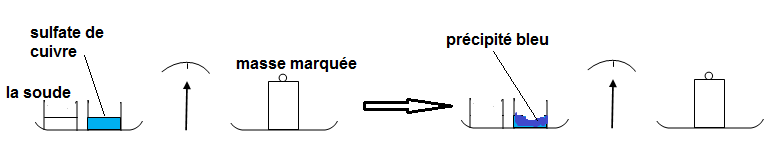 2- Observations La soude et le sulfate de cuivre  sont transformés en un précipité de couleur bleue qui s’appelle  l’hydroxyde de cuivre .La masse reste la même avant et après la réaction chimique.  3- Conclusionla  somme des masses des réactifs qui ont réagi est égale à la somme des masses des produits formés. On  dit que la masse se conserve  au cours d’une   réaction chimique .II - Loi de conservation des atomes en nombre et en genre . Activité : On considére la réaction  de carbone avec le dioxygène qui donne le dioxyde carbone .     On représente cette réaction  par des  modèles  moléculaires .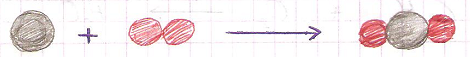 On voit que les nombres et les types d'atomes formant les réactifs sont les mêmes que ceux formant les produits . On conclue que les atomes sont conservés en  nombre et en genre lors d’une réaction chimique .Application 1 :Choisir  la réponse correcte.1- la réaction chimique de  2g  de carbone  avec   5g de   dioxygène  donne :                    7g de dioxyde de carbone            10g de dioxyde de carbone .  2- la réaction chimique du métane et 5g de dichlore  donne 8g de chlorométane :            la masse de métane réagit est 3g          la masse de métane réagit est 13g        .  3- la réaction de cuivre dans le dioxygène  donne :                          L’oxyde de cuivre                        L’oxyde de fer. III – L’équation chimiqueActivité : On considére la représentation suivante .On écrit cette réaction en utilisant les symboles des atomes et les formules des molécules .Cette écriture s’appelle équation chimique .ConclusionOn écrit l’équation de la réaction chimique en mettant à gauche les symboles et les formules chimiques des réactifs séparés par un signe  +  et à droite les symboles et les formules chimiques des produits aussi séparés par un signe  +  , et on sépare entre les réactifs et les produits par une flèche indiquant le sens de la réaction chimique . L’équation est correcte si on a conservation des atomes  en nombre , et on dit que  l’équation est en équilibre .Remarque :Pour équilibrer l’équation de réaction, on ajoute des nombres entiers à gauche des symboles et des formules chimiques des réactifs et des produits. Ces nombres s’ appelle coefficients stoechiométriques .Équilibrage d’une équation chimique :On considére la réaction de méthane CH4 et le dioxygène O2 qui donne le dioxyde carbone CO2 et de l’eau H2O .On observe que l’équation n’est pas équilibrée .On équilibre cette équation :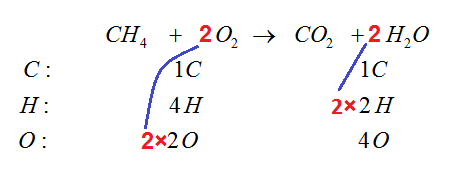 On regarde que l’équation devient en équilibre .Application 2 :Equilibrer  les équations chimiques suivantes :Application 3 :  La réaction de de sulfate d’hydrogène dans une masse de dioxygène O2 conduit à la formation de de soufre CO2 et m4 = 18g  de l’eau H2O.1) Donnez l’équation chimique de cette réaction.    ……………………………………….…………………………………………………………………………………..………………………………………………    2) Calculer la masse de dioxygène réagit. ……………………….……………………….……………………….…………………...…….…………………….……....……………………….……………………….……………………….……………………….……………………….…..…………………………………………………………………………………………………..    3) Sachant que La réaction de m1= 34g de sulfate d’hydrogène  nécessite 23L de dioxygène,            calculer la masse de sulfate d’hydrogène qui peut réagir avec 100L de dioxygène.…………………………………………………………………………………………….……………………………………………………………………………………………………………………………………………………………………………………………………………………………………………………………………….……